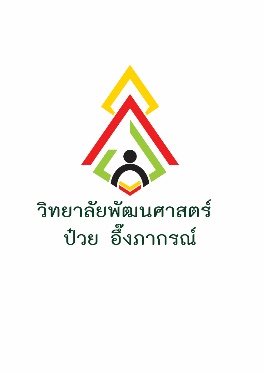 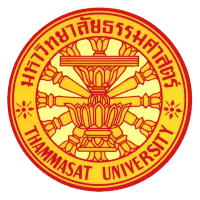 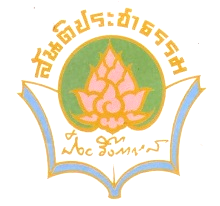 โครงการจัดตั้งกองทุน รางวัลสันติประชาธรรม สำหรับบุคคลผู้อุทิศตนเพื่อสังคมตามแนวทางของอาจารย์ป๋วย อึ๊งภากรณ์๑. หลักการและเหตุผล		รางวัลสันติประชาธรรม เริ่มมีตั้งแต่ พ.ศ. ๒๕๕๕ โดยมีมูลนิธิเสฐียรโกเศศ-นาคะประทีป    เป็นเจ้า ภาพหลัก โดยได้มีการการพิจารณาบุคคลที่เหมาะสมที่จะได้รับการยกย่องให้เป็นแบบอย่างแก่นักพัฒนาและคนในสังคม ผ่านการรับรางวัลสันติประชาธรรม จนถึงปี พ.ศ. ๒๕๕๘ มหาวิทยาลัยธรรมศาสตร์ จึงได้รับหน้าที่เป็นเจ้าภาพหลักสานต่อการพิจารณามอบ “รางวัลสันติประชาธรรม” สำหรับบุคคลผู้อุทิศตนเพื่อสังคมตามแนวทางของอาจารย์ป๋วย อึ๊งภากรณ์ เป็นการถาวร เพื่อสืบทอดเจตนารมณ์และคุณงามความดีของอาจารย์ป๋วย อึ๊งภากรณ์ โดยเฉพาะอย่างยิ่ง แนวคิดสันติประชาธรรมของท่าน ไปสู่อนุชนรุ่นหลัง ศาสตราจารย์ ดร.ป๋วย อึ๊งภากรณ์ เป็นปูชนียบุคคลของนักเศรษฐศาสตร์ นักการศึกษา และนักพัฒนา ท่านได้ประกอบคุณงามความดีรับใช้ชาติและสังคมนานัปการ ทั้งในฐานะผู้อำนวยการสำนักงบประมาณ  ผู้อำนวยการสำนักงานเศรษฐกิจการคลัง ผู้ว่าการธนาคารแห่งประเทศไทย คณบดีคณะเศรษฐศาสตร์ และ อธิการบดีมหาวิทยาลัยธรรมศาสตร์ ฯลฯ  นอกจากนี้ท่านยังเป็นแกนนำเสรีไทยอีกคนหนึ่งด้วย  แม้เกมการเมืองในช่วง ๖ ตุลาคม พ.ศ. ๒๕๑๙  จะทำให้อาจารย์ป๋วยต้องลี้ภัยไปประเทศอังกฤษ แต่ความซื่อสัตย์สุจริต ความกล้าหาญ ความเรียบง่าย สมถะ เด็ดเดี่ยว ยึดมั่นในระบอบประชาธิปไตยและอุทิศตนเพื่อคนด้อยโอกาส มุ่งสร้างความเป็นธรรมของท่าน ยังมิลืมเลือนไปจากความทรงจำของเพื่อนร่วมงาน ผู้ใต้บังคับบัญชา ลูกศิษย์ และผู้คนที่ได้รู้จักท่านทั้งทางตรงและทางอ้อม  อีกทั้งยังเป็นแรงบันดาลใจให้แก่คนรุ่นหลังเดินตามรอยเสมอมา  คุณูปการของท่านในการพัฒนามาตรฐานวิชาการเศรษฐศาสตร์ การพัฒนาระบบการเงินการคลังให้มั่นคง และการพัฒนาประเทศในหลายมิติ เป็นที่ยอมรับทั้งหมู่คนไทย และชาวต่างประเทศในภูมิภาคนี้ด้วยเช่นกัน ดังที่มีหลักฐานเชิงประจักษ์ว่า ท่านได้รับรางวัลแมกไซไซ สาขาการทำงานภาครัฐ (ข้าราชการตัวอย่าง : Government Service) ในปี พ.ศ. ๒๕๐๘  ได้รับการยกย่องจากองค์การ UNESCO ให้เป็นบุคคลสำคัญของโลกในวาระ  ๑๐๐ ปี ชาตกาล ๙ มีนาคม ๒๕๕๙ เมื่อปลาย พ.ศ. ๒๕๕๘โดยสรุป “ความเป็นป๋วย” ประกอบไปด้วย การใช้ความรู้ ความกล้าหาญ ความเสียสละ  ความซื่อสัตย์ ซึ่งท่านปฏิบัติเสมอทั้งก่อนและหลัง ได้รับรางวัลแมกไซไซ แม้กระทั้งช่วงที่ท่านต้องปลีกตนเองหนีภัยคุกคาม ไปอยู่ต่างประเทศก็ยังทำหน้าที่ปกป้องสัจธรรมจนล้มป่วยและสิ้นชีพในปี พ.ศ. ๒๕๔๒ ซึ่งถือเป็นรูปแบบของ ผู้บำเพ็ญประโยชน์เพื่อบ้านเกิดเมืองนอน ควรปฏิบัติ      ในการนี้มหาวิทยาธรรมศาสตร์ จึงได้จัดตั้งกองทุน รางวัลสันติประชาธรรม สำหรับบุคคลผู้อุทิศตนเพื่อสังคม ตามแนวทางของอาจารย์ป๋วย อึ๊งภากรณ์ เพื่อเป็นการระดมทุนจาการบริจาคของศิษย์เก่า ผู้มีจิตศรัทธา หรือหน่วยงานต่าง ๆ เพื่อใช้ในการดำเนินการโครงการมอบ “รางวัลสันติประชาธรรม” สำหรับบุคคลผู้อุทิศตนเพื่อสังคมตามแนวทางของอาจารย์ป๋วย อึ๊งภากรณ์ และเพื่อสืบทอดเจตนารมณ์และคุณงามความดีของอาจารย์ป๋วย อึ๊งภากรณ์ โดยเฉพาะอย่างยิ่ง แนวคิดสันติประชาธรรมของท่าน ไปสู่อนุชนรุ่นหลังต่อไป ๒. วัตถุประสงค์	๒.๑ เพื่อจัดตั้งกองทุนและระดมทุนจากการบริจาคของศิษย์เก่า ผู้มีจิตศรัทธา หรือหน่วยงานต่าง ๆ เพื่อใช้ในการดำเนินงานโครงการมอบรางวัลสันติประชาธรรม๒.๒ เพื่อนำงบประมาณไปใช้ในกระบวนการคัดเลือกและทำงานในโครงการมอบรางวัลสันติประชาธรรม	๒.๓ เพื่อใช้ในการเชิดชูเกียรติ และสนับสนุนการทำงานของบุคคลที่ทำงานเพื่อสังคมในแนวทางสันติประชาธรรม ให้มีกำลังทรัพย์ในการทำงานให้ประสบความสำเร็จ  	๒.๔ เพื่อเผยแพร่และประกาศเกียรติคุณของศาสตราจารย์ ดร.ป๋วย อึ๊งภากรณ์	๒.๕ เพื่อส่งเสริมการเรียนรู้ และปลุกจิตสำนึก ให้สังคมไทย ในด้านการพัฒนาที่มีมนุษย์เป็นเป้าหมาย (people as smatter) ผ่านแนวคิด ของศาสตราจารย์ ดร.ป๋วย อึ๊งภากรณ์๓. ประเภทของรางวัล  	๓.๑ รางวัลสันติประชาธรรม สำหรับภาคประชาสังคมและ NGOs : ๑ รางวัล ได้รับใบประกาศเกียรติคุณ  โล่เกียรติยศ และเงินรางวัล ๑๐๐,๐๐๐ บาท (ห้าแสนบาทถ้วน)	๓.๒ รางวัลสันติประชาธรรม (พิเศษ) สำหรับภาคราชการ : ๑ รางวัล ได้รับใบประกาศเกียรติคุณ และโล่เกียรติยศ	๓.๓ รางวัลสันติประชาธรรม (พิเศษ) สำหรับภาคธุรกิจเอกชน : ๑ รางวัล ได้รับใบประกาศเกียรติคุณ และโล่เกียรติยศ ๔. การใช้ไปของเงินกองทุนฯ  	มีการจัดตั้งคณะกรรมการบริหารกองทุนฯ  โดยจะจัดสรรเฉพาะดอกผลที่มหาวิทยาลัยได้รับเท่านั้น ไปเป็นทุนในการดำเนินการโครงการมอบรางวัล “สันติประชาธรรม”	คณะกรรมการบริการกองทุนรางวัลสันติประชาธรรม	ประกอบด้วย	๑.  อธิการบดี								ที่ปรึกษา	๒.  คณบดีวิทยาลัยพัฒนศาสตร์ ป๋วย อึ๊งภากรณ์				ประธาน	๓.  ผู้ช่วยอธิการบดี ฝ่ายศิษย์เก่าสัมพันธ์					รองประธาน๔.  ผู้แทนคณาจารย์ มหาวิทยาลัยธรรมศาสตร์                  		กรรมการ           ๕.  ผู้แทนศิษย์เก่ามหาวิทยาลัยธรรมศาสตร์                  			กรรมการ           ๖.  ผู้แทนภาคธุรกิจเอกชน		                   			กรรมการ          ๗.  ผู้ทรงคุณวุฒิ                            					กรรมการ ๘.  ผู้ทรงคุณวุฒิ								กรรมการ          ๗.  ผู้แทนมูลนิธิเสฐียรโกเศศ-นาคะประทีป    				กรรมการ          ๘.  เลขานุการวิทยาลัยพัฒนศาสตร์ ป๋วย อึ๊งภากรณ์        			กรรมการและเลขานุการ๙.  หัวหน้างานบริการวิชาการ วิทยาลัยพัฒนศาสตร์ ป๋วย อึ๊งภากรณ์     	ผู้ช่วยเลขานุการ๑๐. หัวหน้างานกิจกรรมนักศึกษา วิทยาลัยพัฒนศาสตร์ ป๋วย อึ๊งภากรณ์      	ผู้ช่วยเลขานุการคณะทำงานรางวัลสันติประชาธรรม	ประกอบด้วย	๑.  คณบดีวิทยาลัยพัฒนศาสตร์ ป๋วย อึ๊งภากรณ์				ประธาน	๒.  ผู้ช่วยอธิการบดี ฝ่ายศิษย์เก่าสัมพันธ์					รองประธาน	๓.  ผู้รับรางวัลสันติประชาธรรมคนล่าสุด 					กรรมการ           ๔.  ผู้แทนศิษย์เก่ามหาวิทยาลัยธรรมศาสตร์                  			กรรมการ           ๕.  ผู้ทรงคุณวุฒิ ภาคธุรกิจเอกชน		                   			กรรมการ          ๖.  ผู้ทรงคุณวุฒิ ภาคราชการ                         				กรรมการ ๗.  ผู้ทรงคุณวุฒิ ภาคประชาสังคม						กรรมการ          ๘.  ผู้แทนมูลนิธิเสฐียรโกเศศ-นาคะประทีป    				กรรมการ          ๙.  เลขานุการวิทยาลัยพัฒนศาสตร์ ป๋วย อึ๊งภากรณ์        			กรรมการและเลขานุการ๑๐. หัวหน้างานบริการวิชาการ วิทยาลัยพัฒนศาสตร์ ป๋วย อึ๊งภากรณ์     	ผู้ช่วยเลขานุการ๑๑. หัวหน้างานกิจกรรมนักศึกษา วิทยาลัยพัฒนศาสตร์ ป๋วย อึ๊งภากรณ์     	ผู้ช่วยเลขานุการ๕. ระยะเวลาดำเนินการ  มีแผนการดำเนินงาน ๓ ปี (ตั้งแต่ ปี พ.ศ. ๒๕๖๒ – ๒๕๖๔) ๖. หน่วยงานรับผิดชอบ  วิทยาลัยพัฒนศาสตร์ ป๋วย อึ๊งภากรณ์ มหาวิทยาลัยธรรมศาสตร์ ๗. แผนการดำเนินงาน๗.๑ แผนการระดมทุน๗.๒ แผนงบประมาณ จากการระดมทุนโดยใช้งบประมาณ ๓๒๐,๐๐๐ บาท/ปี (ปี ๒๕๖๒ – ๒๕๖๔)๗.๓. แผนการใช้จ่ายงบประมาณ             (หน่วย : ล้านบาท  ทศนิยม ๒ ตำแหน่ง)๗.๔ ตัวชี้วัดเป้าหมายผลผลิต๗.๕ แผนการดำเนินการพิจารณารางวัล๘. หลักเกณฑ์การพิจารณารางวัลสนัตติประชาธรรม	ด้านตัวบุคคล	๘.๑ ทำงานสอดคล้องกับแนวคิดสันติประชาธรรมของอาจารย์ป๋วย อึ๊งภากรณ์ (กล้าหาญ ใช้ความรู้ ซื่อสัตย์ เข้าใจและเห็นใจคนจน เสมอต้นเสมอปลาย ร่วมมือทำงานกับอื่นที่มีความเห็นต่างได้)	๘.๒ สามารถนำความรู้ความสามารถที่มีอยู่ไปรับใช้กลุ่มประชาชน ที่ประสบปัญหาความไม่เป็นธรรมทางสังคม 	๘.๓ ทำงานเพื่อสังคมอย่างต่อเนื่อง	๘.๔ มีความประพฤติดี และปฏิบัติตนควรแก่การยกย่องเชิดชู	ด้านการทำงาน	๘.๕ มีการทำงานที่แสดงให้เห็นว่ามีประสานพลัง (synergy) จากภาคส่วนต่าง ๆ ทั้งจากหน่วยงานภายในและภายนอกองค์กร และ/หรือระหว่างภาครัฐ เอกชน ประชาสังคม ให้ผสมผสานกับพลังชุมชน /กลุ่มฐานราก/กลุ่มรากหญ้า เพื่อความเป็นธรรมในสังคม ทั้งนี้โดยยึดชุมชนเป็นหลัก	๘.๖ มีการทำงานที่เน้นความเป็นไทย ภูมิปัญญาไทยเป็นฐาน และเชื่อมประสานความรู้สากล ใช้ความรู้สากลเป็นเครื่องมือเสริม/สนับสนุนพลังความรู้ภูมิปัญญาท้องถิ่น๙. กำหนดการมอบรางวัล	ในวันป๋วย อึ๊งภากรณ์  เดือนมีนาคมของทุกปี  ณ มหาวิทยาลัยธรรมศาสตร์      ๑๐. กองเลขาประสานงานการจัดตั้งโครงการ กองทุนรางวัลสันติประชาธรรม      วิทยาลัยพัฒนศาสตร์ป๋วย อึ๊งภากรณ์มหาวิทยาลัยธรรมศาสตร์  ศูนย์รังสิต ตำบลคลองหนึ่ง อำเภอคลองหลวง จังหวัดปทุมธานี ๑๒๑๒๐อีเมล์ puey.prachatham@gmail.comผู้ที่เคยได้รับรางวัลสันติประชาธรรม (๒๕๕๕– ๒๕๖๑)ผู้ได้รับรางวัล ประจำปี ๒๕๕๕	รางวัลสันติประชาธรรม 			นายพงษ์จรัส รวยร่ำผู้ได้รับรางวัล ประจำปี	๒๕๕๖รางวัลสันติประชาธรรม 			นางสาวสมลักษณ์ หุตานุวัตร รางวัลสันติประชาธรรม (พิเศษ) 		นางสาวสุภา ปิยะจิตติผู้ได้รับรางวัล ประจำปี	๒๕๕๗	รางวัลสันติประชาธรรม 			นายประยงค์ ดอกลำไย รางวัลสันติประชาธรรม (พิเศษ) 		นายบัณฑร อ่อนดำ ผู้ได้รับรางวัล ประจำปี	๒๕๕๘รางวัลสันติประชาธรรม 			นายบรรจง นะแส รางวัลสันติประชาธรรม (พิเศษ) 	 	นายสนั่น ชูสกุล รางวัลสันติประชาธรรม (พิเศษ)	  	นายบำรุง คะโยธาผู้ได้รับรางวัล ประจำปี	๒๕๕๙รางวัลสันติประชาธรรม 			นางสาวนันทวัน หาญดี รางวัลสันติประชาธรรม (พิเศษ) 		นายประสาท มีแต้ม  รางวัลสันติประชาธรรม (พิเศษ) 		นายสมคิด สิงสง ผู้ได้รับรางวัล ประจำปี	๒๕๖๐รางวัลสันติประชาธรรม 					นายเดโช   ไชยทัพรางวัลสันติประชาธรรม พิเศษ (ภาคราชการ) 		นายวิทูรัช  ศรีนาม รางวัลสันติประชาธรรม พิเศษ (ภาคธุรกิจและเอกชน) 	นายอดิศร   พวงชมพู กิจกรรมช่วงเวลาสถานที่การจัดตั้งกองทุนรางวัลสนัตติประชาธรรมพฤศจิกายน – ธันวาคมสถานที่ตั้งโครงการจัดตั้งกองทุนรางวัลสันติประชาธรรมวิทยาลัยพัฒนศาสตร์ป๋วย อึ๊งภากรณ์มหาวิทยาลัยธรรมศาสตร์  ศูนย์รังสิตตำบลคลองหนึ่ง อำเภอคลองหลวงจังหวัดปทุมธานีการระดมทุนจากการบริจาคของศิษย์เก่า ผู้มีจิตศรัทธา หรือหน่วยงานต่าง ๆตลอดทั้งปีสถานที่ตั้งโครงการจัดตั้งกองทุนรางวัลสันติประชาธรรมวิทยาลัยพัฒนศาสตร์ป๋วย อึ๊งภากรณ์มหาวิทยาลัยธรรมศาสตร์  ศูนย์รังสิตตำบลคลองหนึ่ง อำเภอคลองหลวงจังหวัดปทุมธานีงบประมาณที่ใช้/ปีงบประมาณที่ใช้/ปี๓๒๐,๐๐๐.๐๐๓๒๐,๐๐๐.๐๐บาท๗.๒.๑ค่าใช้สอย    ค่าใช้สอย    บาทเงินรางวัลสันติประชาธรรมเงินรางวัลสันติประชาธรรม๑๐๐,๐๐๐.๐๐ค่าบริหารจัดการโครงการพิจารณารางวัล ค่าบริหารจัดการโครงการพิจารณารางวัล ๕๐,๐๐๐.๐๐ค่าจัดทำสื่อประชาสัมพันธ์โครงการ และผู้ได้รับรางวัลค่าจัดทำสื่อประชาสัมพันธ์โครงการ และผู้ได้รับรางวัล๗๐,๐๐๐.๐๐ค่าจัดทำโล่ห์รางวัล ผู้ได้รับรางวัลค่าจัดทำโล่ห์รางวัล ผู้ได้รับรางวัล๓๐,๐๐๐.๐๐ค่าการจัดเสวนา/สัมมนา เผยแพร่ผู้ได้รับรางวัลสันติประชาธรรม ค่าการจัดเสวนา/สัมมนา เผยแพร่ผู้ได้รับรางวัลสันติประชาธรรม ๗๐,๐๐๐.๐๐รายการปี ๖๒ปี ๖๓ปี ๖๔แผนการเบิกจ่ายเงิน๓๒๐,๐๐๐๓๒๐,๐๐๐๓๒๐,๐๐๐การดำเนินการ ระหว่างเดือนต.ค.-มี.ค.ต.ค.-มี.ค.ต.ค.-มี.ค.จำนวนครั้ง๑๑๑รายการขั้นตอนผลลัพธ์อัตรา๑  เชิงปริมาณจำนวนผู้เข้าร่วมโครงการ      ๒๐๐คน/ปีจำนวนผู้เสนอเข้ารับรางวัล๓๐คน/ปีจำนวนวิสาหกิจเพื่อสังคมที่เข้าประกวด	    ๒,๐๐๐ ๓๐องค์กร/ปี๒  เชิงคุณภาพ1) สนับสนุนการทำงานของบุคคลที่ทำงานเพื่อสังคมในแนวทางสันติประชาธรรม ให้มีกำลังทรัพย์ในการทำงานให้ประสบความสำเร็จ  และ เพื่อเชิดชูเกียรติยกย่องบุคคลที่มีผลงานเด่นชัด เพื่อเป็นตัวอย่างแก่บุคคลอื่น ๆ สืบไป2) เผยแพร่และประกาศเกียรติคุณของศาสตราจารย์ ดร.ป๋วย อึ๊งภากรณ์3) ปลูกจิตสำนึกให้กับสังคมไทยว่าด้วยการพัฒนาที่มีมนุษย์เป็นเป้าหมาย (people as smatter)1) สนับสนุนการทำงานของบุคคลที่ทำงานเพื่อสังคมในแนวทางสันติประชาธรรม ให้มีกำลังทรัพย์ในการทำงานให้ประสบความสำเร็จ  และ เพื่อเชิดชูเกียรติยกย่องบุคคลที่มีผลงานเด่นชัด เพื่อเป็นตัวอย่างแก่บุคคลอื่น ๆ สืบไป2) เผยแพร่และประกาศเกียรติคุณของศาสตราจารย์ ดร.ป๋วย อึ๊งภากรณ์3) ปลูกจิตสำนึกให้กับสังคมไทยว่าด้วยการพัฒนาที่มีมนุษย์เป็นเป้าหมาย (people as smatter)1) สนับสนุนการทำงานของบุคคลที่ทำงานเพื่อสังคมในแนวทางสันติประชาธรรม ให้มีกำลังทรัพย์ในการทำงานให้ประสบความสำเร็จ  และ เพื่อเชิดชูเกียรติยกย่องบุคคลที่มีผลงานเด่นชัด เพื่อเป็นตัวอย่างแก่บุคคลอื่น ๆ สืบไป2) เผยแพร่และประกาศเกียรติคุณของศาสตราจารย์ ดร.ป๋วย อึ๊งภากรณ์3) ปลูกจิตสำนึกให้กับสังคมไทยว่าด้วยการพัฒนาที่มีมนุษย์เป็นเป้าหมาย (people as smatter)๓ เชิงเวลาดำเนินการตรงตามเวลาดำเนินการตรงตามเวลาดำเนินการตรงตามเวลา๔ เชิงค่าใช้จ่ายตามงบประมาณดำเนินการตามงบประมาณดำเนินการตามงบประมาณดำเนินการกิจกรรมช่วงเวลาสถานที่ประชาสัมพันธ์โครงการ และหลักเกณฑ์การพิจารณาให้รางวัล ผ่านสื่อนานาชนิด โดยเฉพาะอย่างยิ่งสื่อออนไลน์ขอรับเอกสารใบสมัคร/เสนอชื่อ ขอรับรางวัลตุลาคม - มกราคม ปีถัดไปโครงการรางวัลสันติประชาธรรม      วิทยาลัยพัฒนศาสตร์ป๋วย อึ๊งภากรณ์มหาวิทยาลัยธรรมศาสตร์  ศูนย์รังสิต ตำบลคลองหนึ่ง อำเภอคลองหลวง จังหวัดปทุมธานี ยื่นใบสมัคร/หรือเสนอชื่อบุคคลเพื่อรับรางวัลตุลาคม - มกราคม ปีถัดไปโครงการรางวัลสันติประชาธรรม      วิทยาลัยพัฒนศาสตร์ป๋วย อึ๊งภากรณ์มหาวิทยาลัยธรรมศาสตร์  ศูนย์รังสิต ตำบลคลองหนึ่ง อำเภอคลองหลวง จังหวัดปทุมธานี ๑๒๑๒๐อีเมล์puey.prachatham@gmail.comปิดรับสมัคร/เสนอชื่อ มกราคม กระบวนการกลั่นกรองบุคคลที่เสนอขอรับรางวัล  และ คณะกรรมการดำเนินการพิจารณาเลือกบุคคลที่เหมาะสมเพื่อรับรางวัลมกราคม –กุมภาพันธ์ ณ วิทยาลัยพัฒนศาสตร์ ป๋วย อึ๊งภากรณ์มหาวิทยาลัยธรรมศาสตร์ ท่าพระจันทร์มหาวิทยาลัยธรรมศาสตร์ ประกาศผลการพิจารณาคัดเลือกบุคคลผู้ได้รับรางวัลสันติประชาธรรมกุมภาพันธ์ โครงการรางวัลสันติประชาธรรม      วิทยาลัยพัฒนศาสตร์ป๋วย อึ๊งภากรณ์มหาวิทยาลัยธรรมศาสตร์  ศูนย์รังสิต ตำบลคลองหนึ่ง อำเภอคลองหลวง จังหวัดปทุมธานี และที่เวปไซต์ www.psds.tu.ac.thพิธีมอบรางวัลสันติประชาธรรม ๙  มีนาคมมหาวิทยาลัยธรรมศาสตร์  